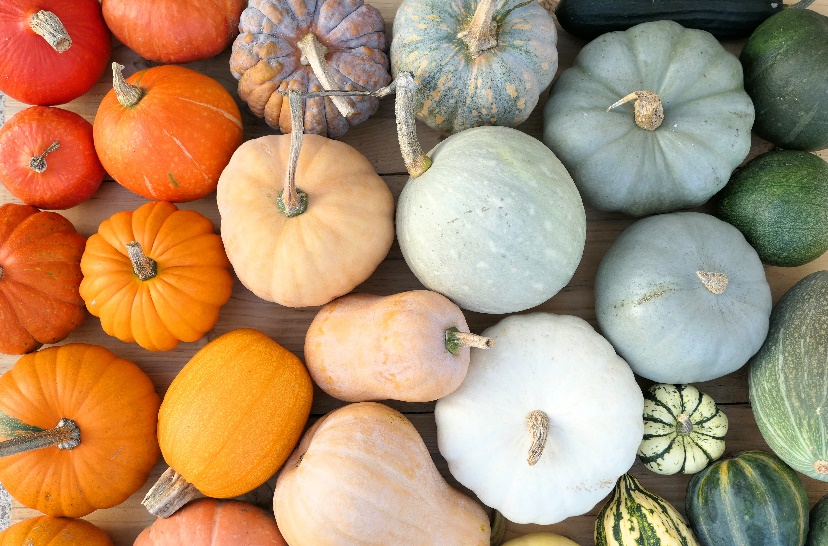 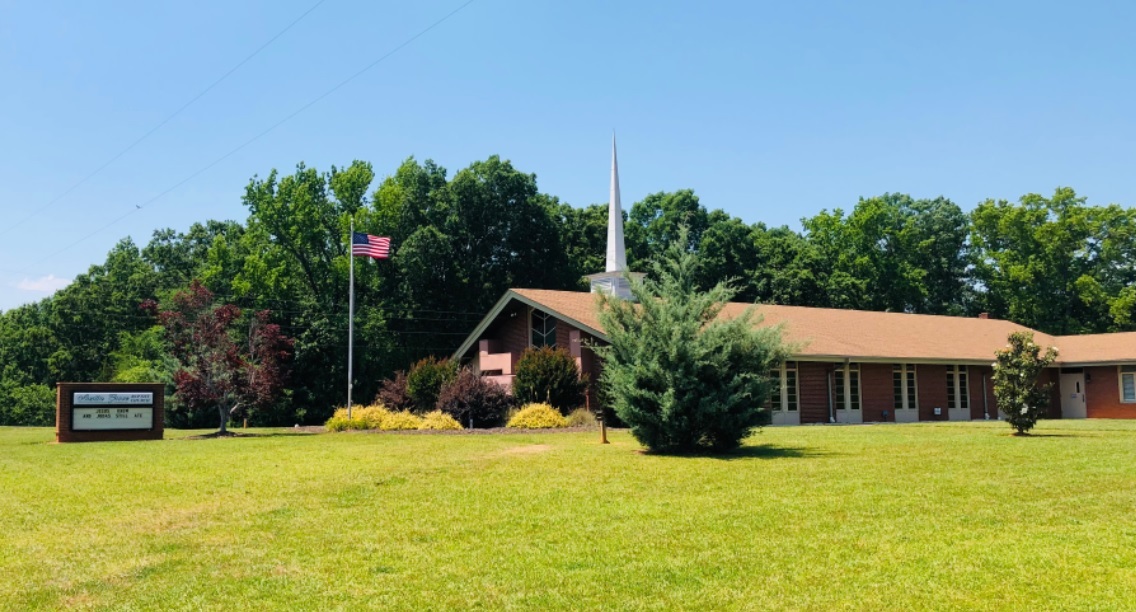 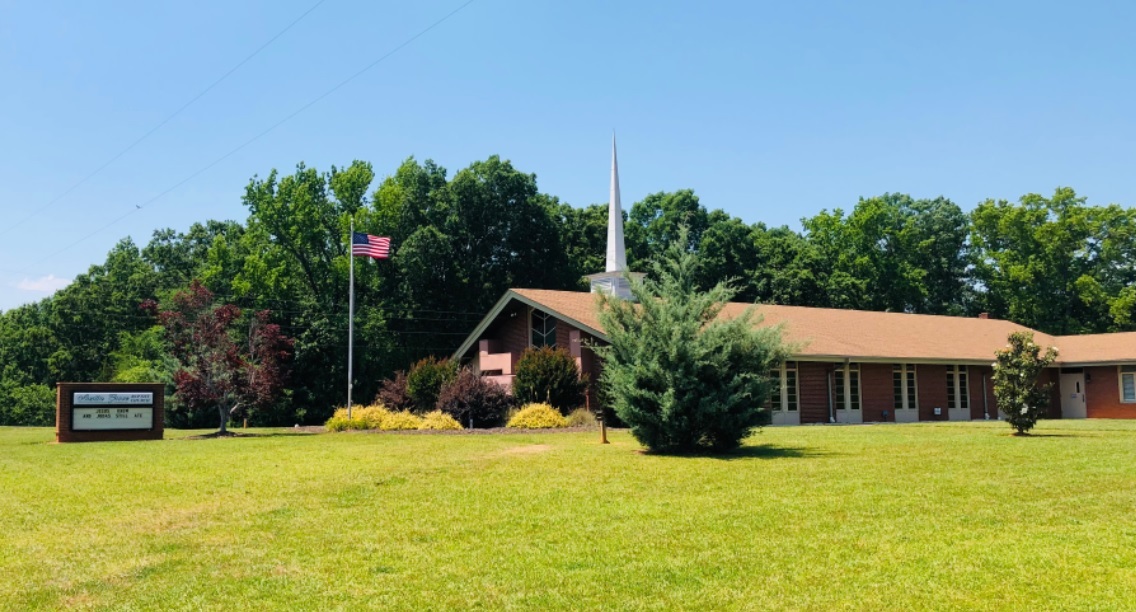 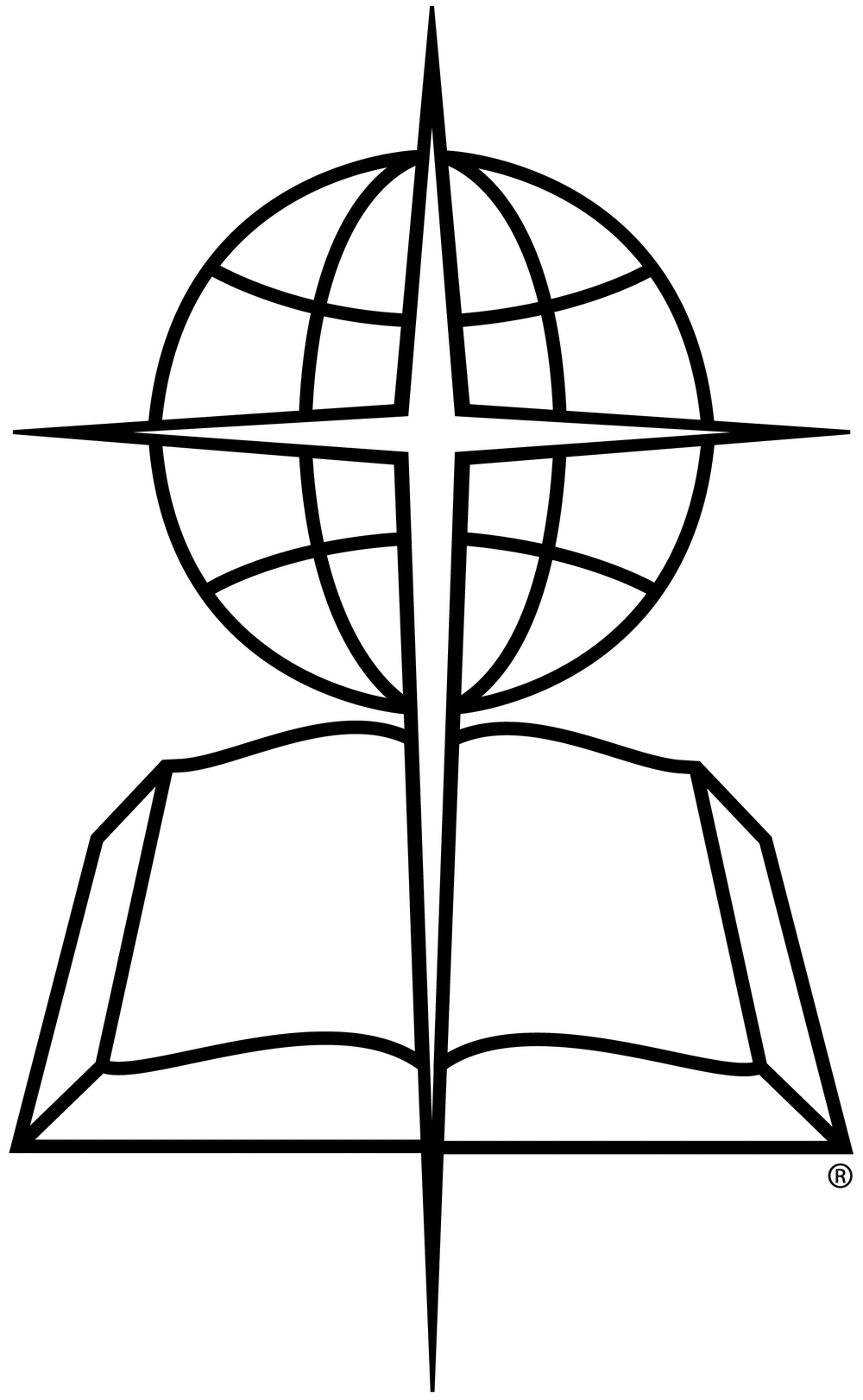 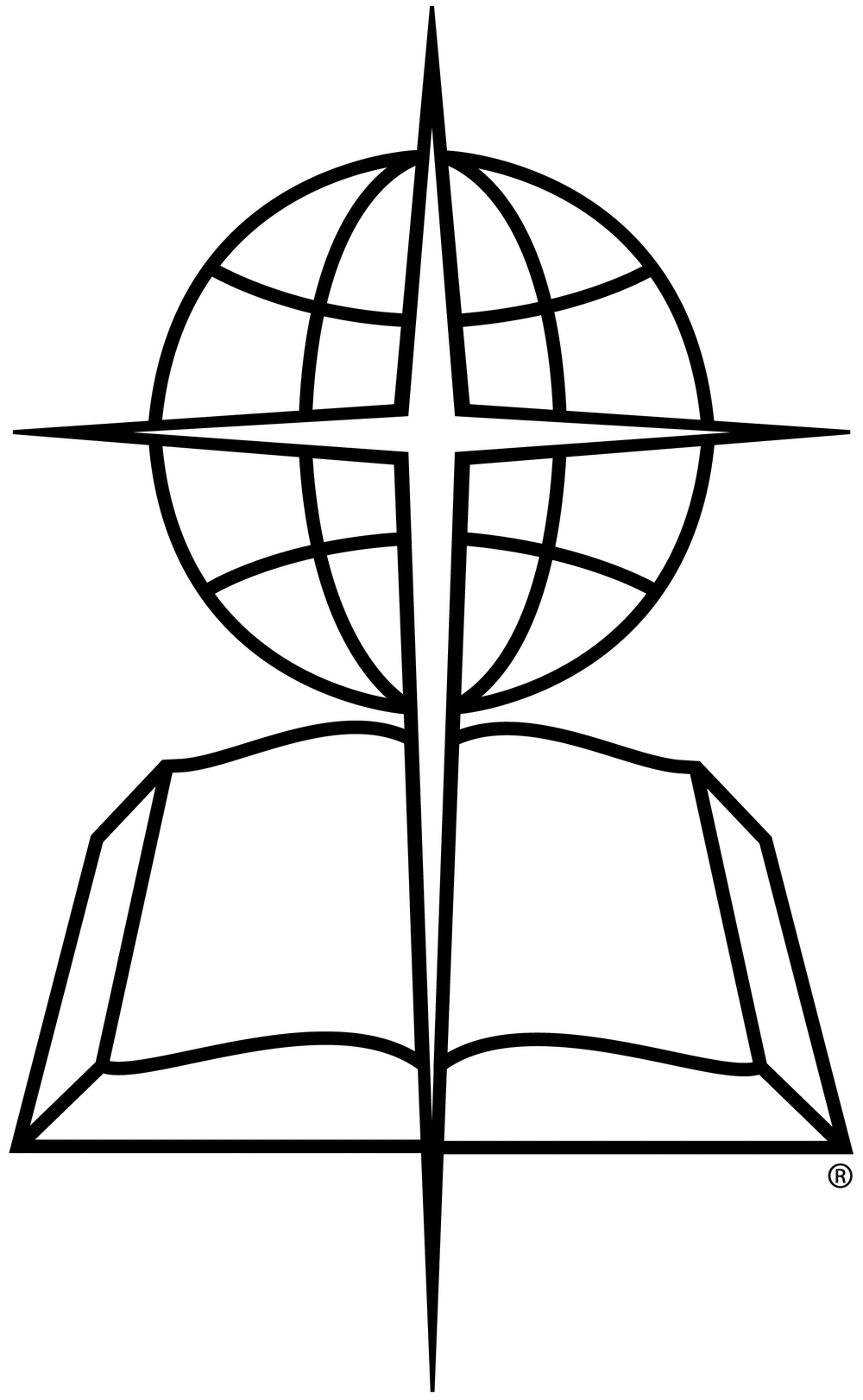 __________________________________________________________________________________________To Our Church Family and Friends,1 John 4:11 Beloved, if God so loved us, we also ought to love one another.Let me go into the Greek text to give another translation of this verse.  “If God so loved us and indeed, He did then we also ought to love one another in the same way”.  What a point God is making that He loves us and let’s look at I John 4:10 “He sent His Son into the world to be the atoning sacrifice for our sins.”  Listen to what our Lord is saying “God loved us sacrificially” and if He loves us in such a way we need to make sure that we are also loving one another sacrificially.   Love people in the same way God has and continues to love us.  What kind of sacrifice does it take to love others?  Is it a sacrifice of pride, material things, time, hobbies or even anger?In the hymn When I Survey the Wondrous Cross, one phrase stands out “Love so amazing, so divine, demands my soul, my life, my all.”Yes, God does require all of our being, our soul, our life and our all in all.  Let me encourage each one to give God your best in everything you do.  This is His will and when we live our lives in accordance to His Word, then and only then can God send His blessing our way.Thanks to each of you for allowing Cindy and me to serve this wonderful congregation.In Christ,Leon and Cindy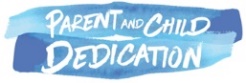 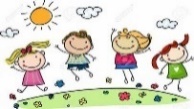 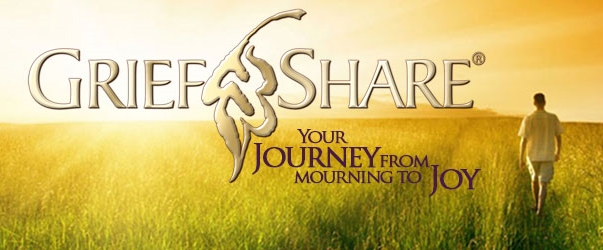 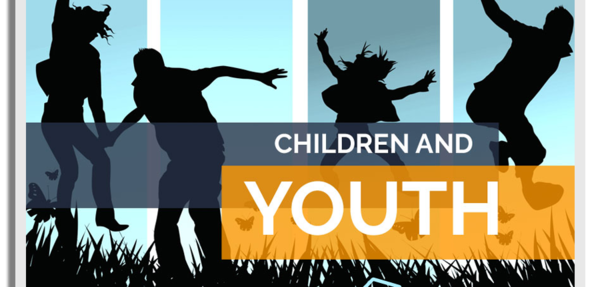 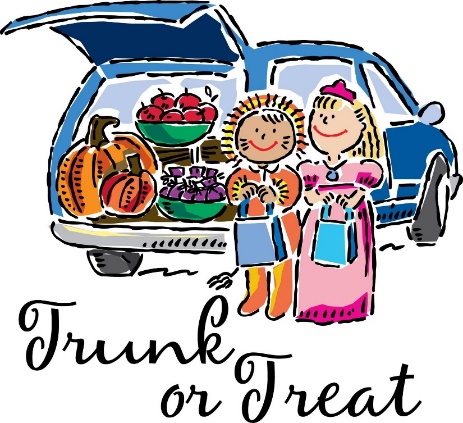 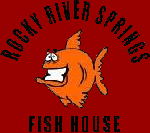 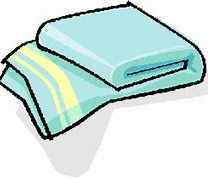 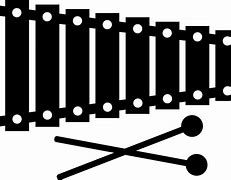 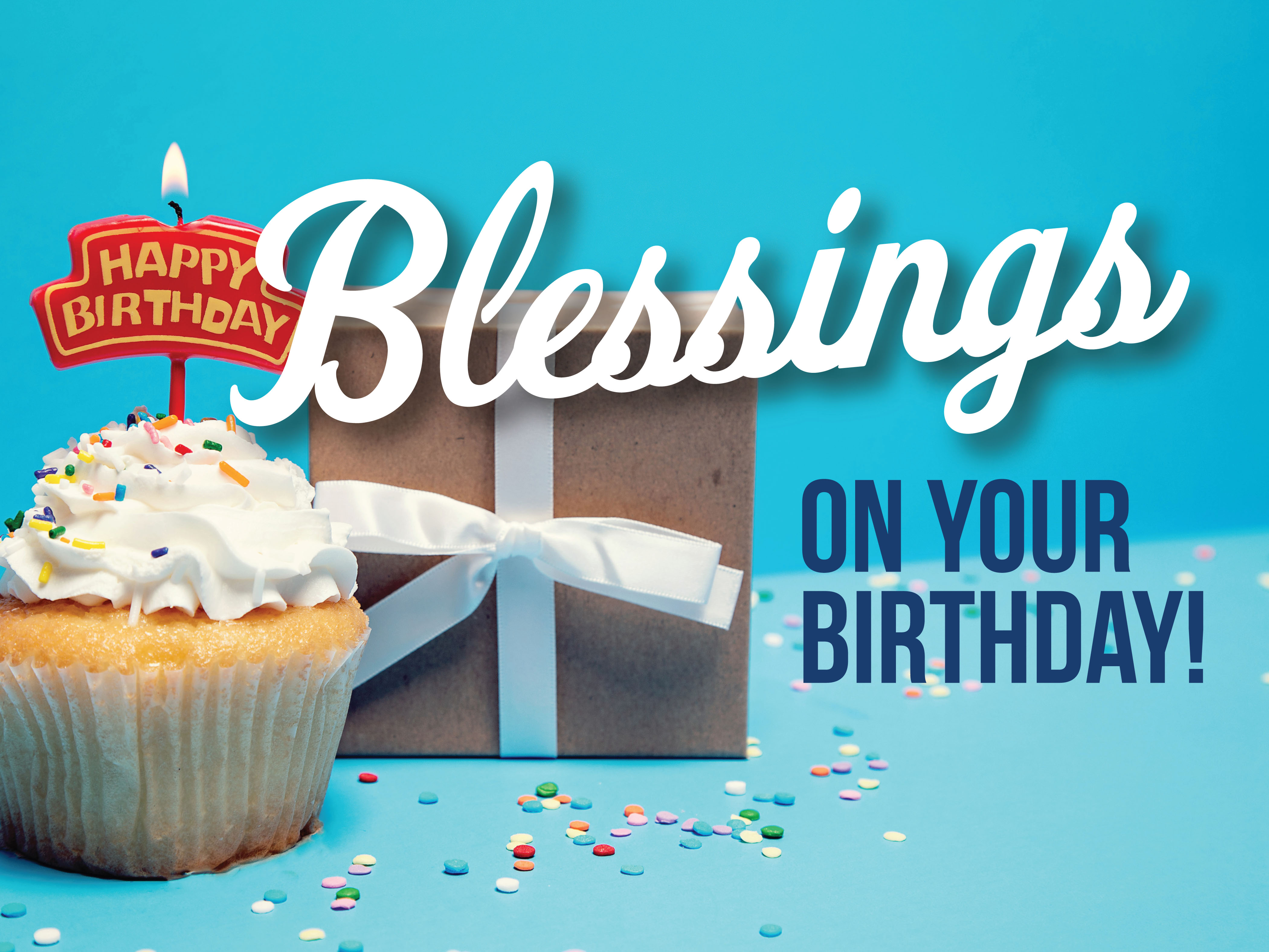 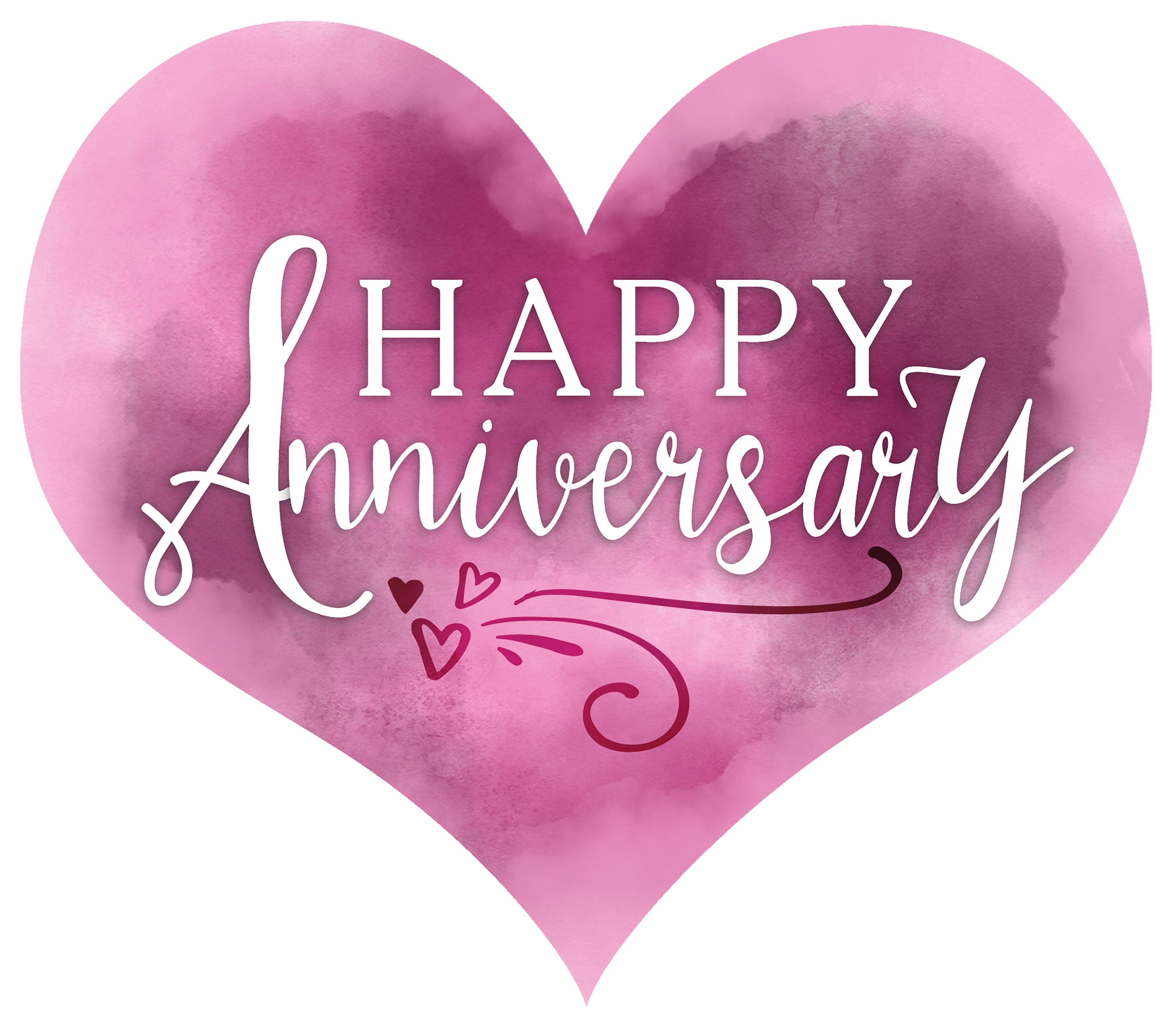 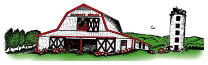 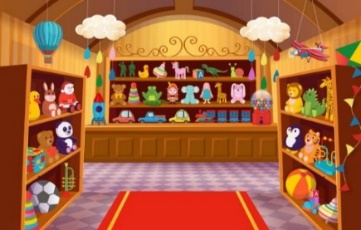 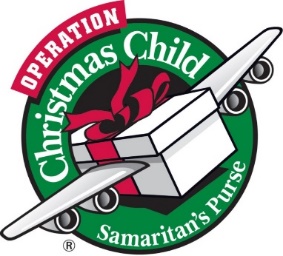 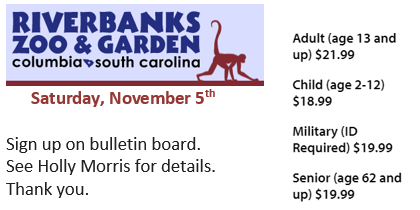 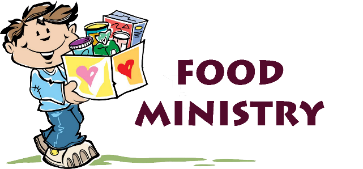 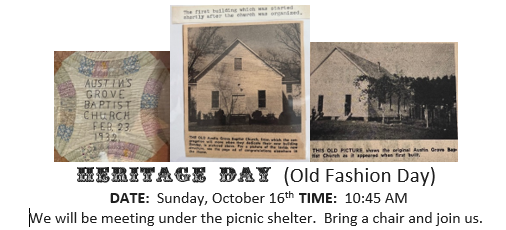 